AirMesh 400应急电台在警卫局会议安全保障中的应用背景介绍 
地方政府每年都举办大型重要会议，警卫局作为会议的重要安全保障单位，需要对会议地点及过程实施全程不间断的监控。最直接的方式就是在会议场所的监控室查看各监控点的情况：会场、入口及其他重要位置，然后将监控室的图像实时传输到指定的现场指挥中心，紧急情况由现场指挥中心指挥。 
通常情况下，现场指挥中心距离监控室较远，非视距情况也比较严重，视频传输极具困难。此外，受技术、地理位置及其他条件的限制，现场的实时监视难于实现，特别是在会议厅（室）、重大会议场所等非视距情况下，更加难以实现。产品应用 
北京格网通信公司的AirMesh 400应急电台，一度被誉为“悍马”级无线通信产品，具有功能强大的无线音视频解决能力。AirMesh应急电台可以组成一个网状的自愈合网络，网络最多达8个节点。数据在AirMesh应急电台上的单频率网络中传输， 整个网络的信道带宽仅为2.5MHz（3MHz和 3.5MHz的也可以选用）。该电台具有独特的调制方式，在多径的环境下，具备优秀的传输性能和穿透能力。AirMesh 400 应急电台，数据带宽高达10Mbps（数据带宽依赖于模式，节点的数量和覆盖范围之间的节点），完全满足节点之间的数据、图像和语音的传输，高度灵活的网状拓扑结构使数据可以在节点之间以多种的方式传输，而且节点也可作为中继台来使用，扩展覆盖范围非常方便AirMesh 400应急电台，能够很好的解决会议厅、礼堂等大型会议场所的建筑物大、间隔墙多、位置高低不平、非视距严重等问题。当两点间严重非视距，不能直接通信时，加入一个节点作为中继点，构成无线链路，实现视频传输，为应急通信系统，保驾护航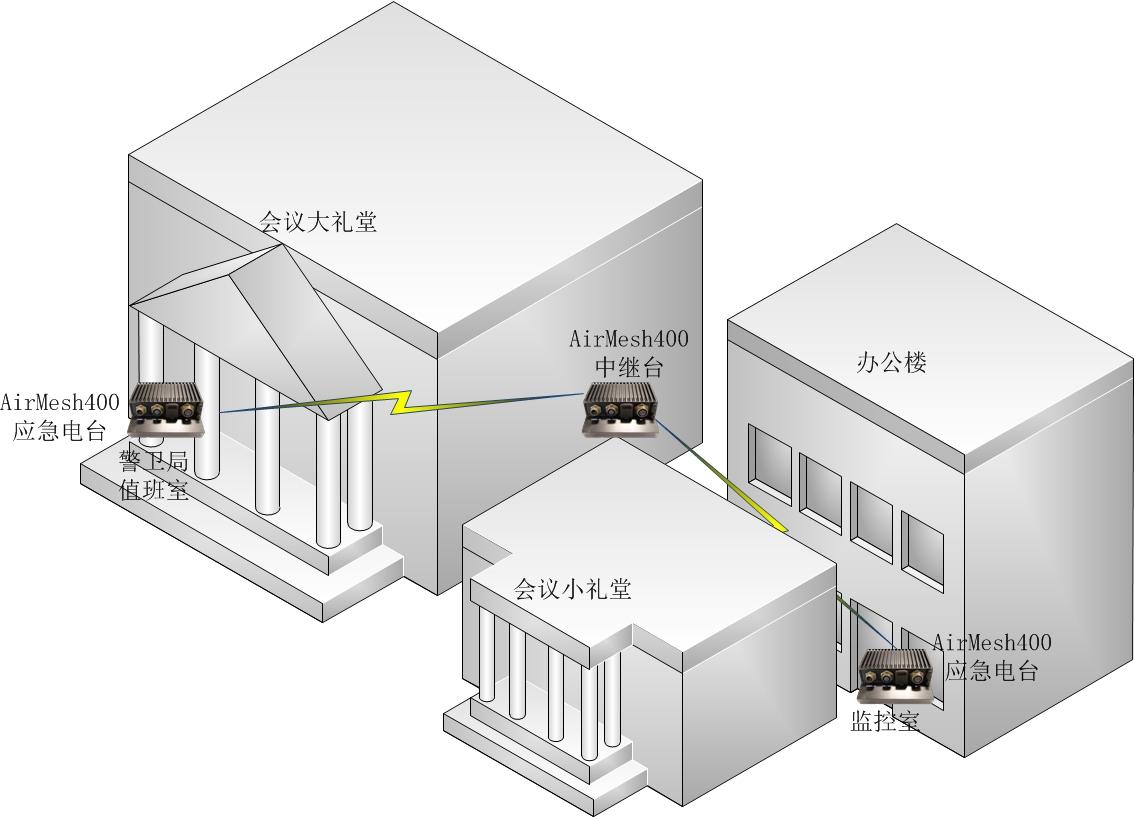 